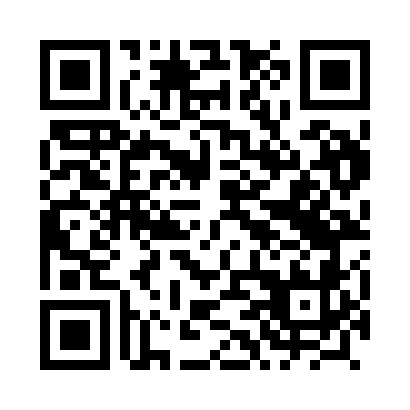 Prayer times for Milomlyn, PolandMon 1 Apr 2024 - Tue 30 Apr 2024High Latitude Method: Angle Based RulePrayer Calculation Method: Muslim World LeagueAsar Calculation Method: HanafiPrayer times provided by https://www.salahtimes.comDateDayFajrSunriseDhuhrAsrMaghribIsha1Mon4:066:1312:445:107:179:162Tue4:036:1012:445:127:199:183Wed4:006:0812:445:137:219:214Thu3:576:0612:445:147:239:235Fri3:536:0312:435:167:249:266Sat3:506:0112:435:177:269:287Sun3:475:5812:435:187:289:318Mon3:445:5612:425:207:309:349Tue3:405:5412:425:217:329:3610Wed3:375:5112:425:227:349:3911Thu3:335:4912:425:247:359:4212Fri3:305:4612:415:257:379:4513Sat3:275:4412:415:267:399:4814Sun3:235:4212:415:277:419:5115Mon3:195:3912:415:297:439:5316Tue3:165:3712:405:307:459:5617Wed3:125:3512:405:317:469:5918Thu3:095:3312:405:327:4810:0319Fri3:055:3012:405:347:5010:0620Sat3:015:2812:395:357:5210:0921Sun2:575:2612:395:367:5410:1222Mon2:535:2312:395:377:5610:1523Tue2:495:2112:395:387:5810:1924Wed2:455:1912:395:397:5910:2225Thu2:415:1712:395:418:0110:2626Fri2:375:1512:385:428:0310:2927Sat2:335:1312:385:438:0510:3328Sun2:285:1012:385:448:0710:3629Mon2:265:0812:385:458:0910:4030Tue2:265:0612:385:468:1010:42